বার্ষিক উদ্ভাবন কর্মপরিকল্পনা ২০১৯-২০২০ এর সফল বাস্তবায়নের লক্ষ্যে বাস্তবায়নকাল (Implementation Calendar) ও দায়িত্ব পালনকারীর তথ্য: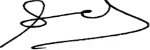 ক্রমউদ্দেশ্য(Objectives)কার্যক্রম(Activities)কর্মসম্পাদনসূচক(PerformanceIndicators)একক(Unit)লক্ষ্যমাত্রা/নির্ণায়ক ২০১৯-২০২০(Target /Criteria Value for 2019-2020)  লক্ষ্যমাত্রা/নির্ণায়ক ২০১৯-২০২০(Target /Criteria Value for 2019-2020)  লক্ষ্যমাত্রা/নির্ণায়ক ২০১৯-২০২০(Target /Criteria Value for 2019-2020)  লক্ষ্যমাত্রা/নির্ণায়ক ২০১৯-২০২০(Target /Criteria Value for 2019-2020)  লক্ষ্যমাত্রা/নির্ণায়ক ২০১৯-২০২০(Target /Criteria Value for 2019-2020)  বাস্তবায়নকালবাস্তবায়নকারী/দায়িত্ব প্রাপ্ত কর্মকর্তাক্রমউদ্দেশ্য(Objectives)কার্যক্রম(Activities)কর্মসম্পাদনসূচক(PerformanceIndicators)একক(Unit)অসাধারণঅতি উত্তমউত্তমচলতি মানচলতি মানের নিম্নেবাস্তবায়নকালবাস্তবায়নকারী/দায়িত্ব প্রাপ্ত কর্মকর্তাক্রমউদ্দেশ্য(Objectives)কার্যক্রম(Activities)কর্মসম্পাদনসূচক(PerformanceIndicators)একক(Unit)১০০%৯০%৮০%৭০%৬০%বাস্তবায়নকালবাস্তবায়নকারী/দায়িত্ব প্রাপ্ত কর্মকর্তা১৩৪৫7৮৯১০১১১২১৩১উদ্ভাবন কর্মপরিকল্পনা প্রণয়ন ১.১ বার্ষিক উদ্ভাবন কর্মপরিকল্পনা প্রণয়ন১.১.১কর্মপরিকল্পনা প্রণীততারিখ৩০-৬-২০1৯৪-৭-২০1৯8-৭-২০1৯১1-৭-২০1৯১6-৭-২০১৯নির্ধারিত তারিখইনোভেশন টিম১উদ্ভাবন কর্মপরিকল্পনা প্রণয়ন ১.২ বার্ষিক উদ্ভাবন কর্মপরিকল্পনা   মন্ত্রণালয়/বিভাগে প্রেরণ ১.২.১ মন্ত্রণালয়/ বিভাগে প্রেরিত তারিখ4-৭- ২০1৯১1-৭- ২০1৯১6-৭- ২০1৯২২-৭- ২০1৯২৮-৭-২০১৯নির্ধারিত তারিখইনোভেশন টিম১উদ্ভাবন কর্মপরিকল্পনা প্রণয়ন ১.৩ বার্ষিক উদ্ভাবন কর্মপরিকল্পনা  তথ্য বাতায়নে প্রকাশ১.৩.১ তথ্য বাতায়নে প্রকাশিততারিখ১0-৭- ২০1৯১4-৭- ২০1৯18-৭- ২০1৯২2-৭-২০১৯28-৭-২০১৯নির্ধারিত তারিখইনোভেশন টিম২ইনোভেশন টিমের সভা২.১ ইনোভেশন টিমের সভা অনুষ্ঠান২.১.১ সভা অনুষ্ঠিত সংখ্যা৬৫৪৩২আগস্ট/১৯, সেপ্টেম্বর/১৯, নভেম্বর/১৯,জানুয়ারী/২০,মার্চ/২০,মে/২০ মাসের ৩য় দশকজনাব সালেহ উদ্দিন আহমেদসহকারী পরিচালক (আইসিটি)২ইনোভেশন টিমের সভা২.২ ইনোভেশন টিমের সভার সিদ্ধান্ত বাস্তবায়ন২.২.১  সিদ্ধান্ত বাস্তবায়িত  %৯৫৮০৭৫৭০৬৫জুলাই/১৯ হতে জুন/২০ পর্যন্তইনোভেশন টিম৩উদ্ভাবন খাতে (কোড নম্বর-3257105) বরাদ্দ৩.১ উদ্ভাবন-সংক্রান্ত কার্যক্রম বাস্তবায়নে বাজেট  বরাদ্দ ৩.১.১ বাজেট বরাদ্দকৃতটাকা১৭ লক্ষ১৫ লক্ষ১৩ লক্ষ--নভেম্বর/১৯ হতে মে/ পর্যন্তকার্যক্রম সংশ্লিষ্ট কর্মকর্তা৩উদ্ভাবন খাতে (কোড নম্বর-3257105) বরাদ্দ৩.২ উদ্ভাবন-সংক্রান্ত কার্যক্রম বাস্তবায়নে বরাদ্দকৃত অর্থ ব্যয় ৩.২.১ উদ্ভাবন-সংক্রান্ত কার্যক্রম বাস্তবায়নে বরাদ্দকৃত অর্থ ব্যয়িত %৯০৮৫৮০৭৫৭০জুলাই/১৯ হতে জুন/২০ পর্যন্তকার্যক্রম সংশ্লিষ্ট কর্মকর্তা৪সক্ষমতা বৃদ্ধি৪.১ উদ্ভাবন ও সেবা সহজিকরণ বিষয়ে এক দিনের কর্মশালা/ সেমিনার৪.১.১ কর্মশালা/ সেমিনার অনুষ্ঠিতসংখ্যা১----১৬ জানুয়ারী/২০২০খ্রিঃ১. জনাব  এ কে এম মফিজুল   ইসলামউপপরিচালক (দাঃবিঃওঋণ)২.  জনাব মোঃ হামিদুর রহমানউপপরিচালক (দাঃবিঃওঋণ)৪সক্ষমতা বৃদ্ধি৪.২ উদ্ভাবনে সক্ষমতা বৃদ্ধির লক্ষ্যে দুই দিনের প্রশিক্ষণ আয়োজন ৪.২.১ প্রশিক্ষণ আয়োজিতসংখ্যা(জন)১২৫----১৯ও ২০ ফেব্রুয়ারী/২০২০খ্রিঃজনাব মোয়াজ্জেম হোসেনউপপরিচালক (পরিকল্পনা)৪সক্ষমতা বৃদ্ধি৪.৩ সেবা সহজিকরণে সক্ষমতা বৃদ্ধির লক্ষ্যে দুই দিনের প্রশিক্ষণ আয়োজন৪.৩.১ প্রশিক্ষণ আয়োজিতসংখ্যা(জন)১২৫----১১ও ১২ মার্চ/২০২০খ্রিঃ১. জনাব মাসুদা আকন্দউপপরিচালক (প্রশিক্ষণ)২.জনাব মোঃ হামিদুর রহমানউপপরিচালক (দাঃবিঃওঋণ)৫স্বীয় দপ্তরের সেবায় উদ্ভাবনী ধারণা/ উদ্যোগ আহবান, যাচাই-বাছাই-সংক্রান্ত কার্যক্রম৫.১ উদ্ভাবনী উদ্যোগ/ধারণা আহবান এবং প্রাপ্ত উদ্ভাবনী  ধরণাগুলো  যাচাই-বাছাইপূর্বক তালিকা তথ্য বাতায়নে প্রকাশ ৫.১.১ উদ্ভাবনী উদ্যোগের তালিকা তথ্য বাতায়নে প্রকাশিততারিখ৩-1১-২০১৯৫-11-২০১৯১০-11-২০১৯১7-11-২০১৯২০-11-২০১৯নির্ধারিত তারিখইনোভেশন টিম৬উদ্ভাবনী উদ্যোগের পাইলটিং বাস্তবায়ন৬.১ ন্যূনতম একটি উদ্ভাবনী উদ্যোগের পাইলটিং বাস্তবায়নের সরকারি আদেশ জারি৬.১.১ পাইলটিং বাস্তবায়নের আদেশ জারিকৃততারিখ১৯-1২-২০১৯২৪-1২-২০১৯৩০-11-২০১৯5-১-২০২০১০-১-২০২০নির্ধারিত তারিখজনাব সালেহ উদ্দিন আহমেদ সহকারী পরিচালক (আইসিটি)৬উদ্ভাবনী উদ্যোগের পাইলটিং বাস্তবায়ন৬.২ উদ্ভাবনী উদ্যোগের পাইলটিং বাস্তবায়ন মূল্যায়ন ৬.২.১ পাইলটিং বাস্তবায়ন মূল্যায়িততারিখ১-০৩- ২০২০৫-৩- ২০২০১০-৩- ২০২০১৫-৩- ২০২০১৯-৩- ২০২০নির্ধারিত তারিখস্ব স্ব উদ্যোগ সংশ্লিষ্ট মেন্টরগণ৭উদ্ভাবন প্রদর্শনী (শোকেসিং)৭.১ ন্যূনতম একটি উদ্ভাবন মন্ত্রণালয়/বিভাগ কর্তৃক আয়োজিত প্রদর্শনীতে (শোকেসিং) অংশগ্রহণ৭.১.১ আয়োজিত উদ্ভাবন প্রদর্শনীতে অংশগ্রহণতারিখ১৫-০৫-২০২০২২-৫-২০২০২৯-৫-২০২০১০-৬-২০২০১৫-৬-২০২০নির্ধারিত তারিখ১. জনাব মাসুদা আকন্দ  উপপরিচালক (প্রশিক্ষণ)২. জনাব মোঃ শাহীনুর রহমানসহকারী পরিচালক (দাঃ বিঃ ও ঋণ)৩. জনাব খন্দকার মোঃ রওনাকুল ইসলামসহকারী পরিচালক (প্রশিক্ষণ) ৮উদ্ভাবনী উদ্যোগ আঞ্চলিক ও জাতীয় পর্যায়ে বাস্তবায়ন৮.১ ন্যূনতম একটি উদ্ভাবনী উদ্যোগ আঞ্চলিক/ জাতীয় পর্যায়ে বাস্তবায়ন৮.১.১ বাস্তবায়নের জন্য অফিস আদেশ জারিকৃত তারিখ১০-৬-২০20১৬-৬-২০20২০-৬-২০20২৫-৬-২০20৩০-6-২০20নির্ধারিত তারিখইনোভেশন টিম ৯স্বীকৃতি বা প্রণোদনা প্রদান৯.১ উদ্ভাবকগণকে প্রশংসাসূচক উপ-আনুষ্ঠানিক পত্র/সনদপত্র /ক্রেস্ট/ পুরস্কার প্রদান৯.১.১ প্রশংসাসূচক উপ-আনুষ্ঠানিক পত্র/ সনদপত্র /ক্রেস্ট/ পুরস্কার প্রদানকৃতসংখ্যা(জন)৫৪৩--ডিসেম্বর /২০১9 হতে ফেব্রুয়ারী/২০২০খ্রিঃজনাব আতাউর রহমানসহকারী পরিচালক (শৃংখলা))৯স্বীকৃতি বা প্রণোদনা প্রদান৯.২ উদ্ভাবকগণকে দেশে শিক্ষা সফর/প্রশিক্ষণ /নলেজ শেয়ারিং  প্রোগ্রামে প্রেরণ৯.২.১ শিক্ষা সফর/ প্রশিক্ষণ/নলেজ শেয়ারিং  প্রোগ্রামে প্রেরিতসংখ্যা(জন)৮৬৪--ডিসেম্বর/২০১9 হতে এপ্রিল/২০২০খ্রিঃইনোভেশন টিম৯স্বীকৃতি বা প্রণোদনা প্রদান৯.৩ উদ্ভাবন কার্যক্রমের সঙ্গে সম্পৃক্ত কর্মকর্তাগণকে বিদেশে শিক্ষা সফর/ প্রশিক্ষণ /নলেজ শেয়ারিং  প্রোগ্রামে প্রেরণ ৯.৩.১ শিক্ষা সফর/ প্রশিক্ষণ/নলেজ শেয়ারিং  প্রোগ্রামে প্রেরিত সংখ্যা(জন)-------ইনোভেশন টিম-১০তথ্য বাতায়নহালনাগাদকরণ১০.১ ইনোভেশন টিমের পূর্ণাঙ্গ তথ্যসহ বছরভিত্তিক উদ্ভাবনের  সকল তথ্য আপলোড/ হালনাগাদকরণ১০.১.১ উদ্ভাবনের তথ্য আপলোডকৃত/ হালনাগাদকৃতনিয়মিত(%)100908070৬০নিয়মিত/সঠিক সময়ে১। জনাব সালেহ উদ্দিন আহমেদ    সহকারী পরিচালক (আইসিটি)২। জনাব মোঃ জিয়াউর রহমান     প্রশিক্ষক (ইলেকট্রনিক্স) ১০তথ্য বাতায়নহালনাগাদকরণ১০.২ বছরভিত্তিক পাইলট ও বাস্তবায়িত সেবা সহজিকরণের তথ্য   আপলোড/ হালনাগাদকরণ১০.২.১ সেবা সহজিকরণের তথ্য আপলোড/ হালনাগাদকৃত%100908070৬০নিয়মিত/সঠিক সময়ে১। জনাব সালেহ উদ্দিন আহমেদ    সহকারী পরিচালক (আইসিটি)২। জনাব মোঃ জিয়াউর রহমান     প্রশিক্ষক (ইলেকট্রনিক্স) ১০তথ্য বাতায়নহালনাগাদকরণ১০.৩ বাস্তবায়িত ডিজিটাল-সেবার তথ্য   আপলোড/ হালনাগাদকরণ১০.৩.১ ডিজিটাল-সেবার তথ্য আপলোড/ হালনাগাদকৃত%100908070৬০নিয়মিত/সঠিক সময়ে১। জনাব সালেহ উদ্দিন আহমেদ    সহকারী পরিচালক (আইসিটি)২। জনাব মোঃ জিয়াউর রহমান     প্রশিক্ষক (ইলেকট্রনিক্স) ১১ডিজিটাল সেবা তৈরি ও বাস্তবায়ন ১১.১ ন্যূনতম একটি ডিজিটাল সেবা তৈরি ও বাস্তবায়ন করা১১.১.১ একটি ডিজিটাল সেবা বাস্তবায়িততারিখ১৫-২-২০২০১৫-৩-২০২০৩১-৩-২০২০৩০-৪-২০২০৩০-৫-২০২০নির্ধারিত তারিখ১.পরিচালক(সকল) ২.স্ব স্ব শাখার কর্মকর্তা  (ইনোভেশন টিমের  সদস্য)১২সেবা সহজিকরণ১২.১ ন্যূনতম একটি সেবা পদ্ধতি সহজিকরণের পাইলটিং বাস্তবায়ন১২.১.১ সহজিকরণের পাইলটিং বাস্তবায়নের অফিস আদেশ জারিকৃততারিখ১৫-১০- ২০১৯২০-১০- ২০১৯২৪-১০- ২০১৯২৮-১০- ২০১৯৩০-১০- ২০১৯নির্ধারিত তারিখ১. জনাব মাসুদা আকন্দ  উপপরিচালক (প্রশিক্ষণ)২.জনাব মোঃ হামিদুর রহমানউপপরিচালক (দাঃবিঃওঋণ)৩.জনাব খন্দকার মোঃ রওনাকুল ইসলামসহকারী পরিচালক (প্রশিক্ষণ)১২সেবা সহজিকরণ১২.২ ন্যূনতম একটি সেবা পদ্ধতি সহজিকরণ সারাদেশে সম্প্রসারণ/ রেপ্লিকেশন ১২.২.১ সেবা সহজিকরণ   বাস্তবায়নে চুড়ান্ত অফিস আদেশ জারিকৃততারিখ১৫-০৪-২০২০৩০-৪-২০২০১৫-৫-২০২০৩০-৫-২০২০১৫-৬-২০২০নির্ধারিত তারিখ১.জনাব মোঃ হামিদুর রহমানউপপরিচালক (দাঃবিঃওঋণ)২.জনাব খন্দকার মোঃ রওনাকুল ইসলামসহকারী পরিচালক (প্রশিক্ষণ)১৩পরিবীক্ষণ১৩.১ উদ্ভাবনগণের উদ্ভাবনী উদ্যোগ বাস্তবায়ন কর্মপরিকল্পনা (ক্যালেণ্ডার) প্রণয়ন কার্যক্রম পরিবীক্ষণ ১৩.১.১ উদ্ভাবনগণের উদ্ভাবনী উদ্যোগ বাস্তবায়ন কর্মপরিকল্পনা প্রণীত তারিখ১৯-1২-২০১৯২৪-1২-২০১৯৩০-11-২০১৯5-১-২০২০১০-১-২০২০নির্ধারিত তারিখইনোভেশন টিম১৩পরিবীক্ষণ১৩.২  উদ্ভাবনী উদ্যোগ বাস্তবায়ন অগ্রগতি পরিবীক্ষণ  ১৩.২.১ উদ্ভাবকগণের সঙ্গে উদ্ভাবনী উদ্যোগ বাস্তবায়ন অগ্রগতি বিষয়ে টিমের সভা আয়োজিতসংখ্যা৩২১--নভেম্বর/১৯, মার্চ/২০, মে/২০ মাসের ৩য় দশকইনোভেশন টিম১৩পরিবীক্ষণ১৩.৩ মাঠ পর্যায়ে চলমান উদ্ভাবনী প্রকল্পসমূহ সরেজমিন পরিদর্শন ও প্রয়োজনীয় সহায়তা প্রদান১৩.৩.১ প্রকল্প পরিদর্শনকৃত এবং সহায়তা প্রদানকৃত     সংখ্যা (কয়টি)৫৪৩--নভেম্বর/১৯, হতে মে/২০ পর্যন্তসংশ্লিষ্ট মেন্টরগণ১৪ডকুমেন্টেশন  প্রকাশনা ১৪.১ বাস্তবায়িত উদ্ভাবনী উদ্যোগের ডকুমেন্টেশন তৈরি ও প্রকাশনা (পাইলট ও সম্প্রসারিত)১৪.১.১ ডকুমেন্টেশন  প্রকাশিততারিখ২০-০৫-২০২০২৫-৫-২০২০৩১-৫-২০২০১০-৬-২০২০১৫-৬-২০২০নির্ধারিত তারিখ১,জনাব মোঃ আতিকুর রহমান উপপরিচালক (বাস্তবায়ন)২.জনাব খন্দকার মোঃ রওনাকুল ইসলামসহকারী পরিচালক (প্রশিক্ষণ)১৪ডকুমেন্টেশন  প্রকাশনা ১৪.২ সেবা সহজিকরণের ডকুমেন্টেশন তৈরি ও প্রকাশনা১৪.২.১ ডকুমেন্টেশন প্রকাশিততারিখ২০-০৫-২০২০২৫-৫-২০২০৩১-৫-২০২০১০-৬-২০২০১৫-৬-২০২০নির্ধারিত তারিখ১.জনাব মোঃ হামিদুর রহমানউপপরিচালক (দাঃবিঃওঋণ)২.জনাব মোঃ শাহীনুর রহমানসহকারী পরিচালক (দাঃ বিঃ ও ঋণ)1৫উদ্ভাবন কর্মপরিকল্পনা মূল্যায়ন১৫.১ উদ্ভাবন পরিকল্পনার অর্ধ-বাষিক স্ব-মূল্যায়ন১৫.১.১ অর্ধ- বার্ষিক প্রতিবেদন স্ব-মূল্যায়িততারিখ৩০-1-২০২০৫-২-২০২০১০-২-২০২০১৭-২-২০২০২০-২-২০২০নির্ধারিত তারিখইনোভেশন টিম1৫উদ্ভাবন কর্মপরিকল্পনা মূল্যায়ন১৫.২  উদ্ভাবন কর্মপরিকল্পনার অর্ধ- বার্ষিক মূল্যায়ন প্রতিবেদন মন্ত্রণালয়/ বিভাগে প্রেরণ১৫.২.১ অর্ধ- বার্ষিক মূ্ল্যায়ন  প্রতিবেদন প্রেরিত তারিখ৫-২-২০২০১০-২-২০২০১৭-২-২০২০২০-২-২০২০২৫-২-২০২০নির্ধারিত তারিখজনাব সালেহ উদ্দিন আহমেদসহকারী পরিচালক (আইসিটি)1৫উদ্ভাবন কর্মপরিকল্পনা মূল্যায়ন১৫.৩ উদ্ভাবন কর্মপরিকল্পনার বাষিক স্ব-মূল্যায়ন ১৫.৩.১ বার্ষিক মূল্যায়ন প্রতিবেদন প্রস্তুতকৃত তারিখ১৫-৭-২০২০২০-৭-২০২০২৩-৭-২০২০২৬-৭-২০২০৩০-7-২০২০নির্ধারিত তারিখইনোভেশন টিম1৫উদ্ভাবন কর্মপরিকল্পনা মূল্যায়ন১৫.৪ উদ্ভাবন কর্মপরিকল্পনার বাষিক স্ব-মূল্যায়ন প্রতিবেদন  মন্ত্রণালয়/ বিভাগে প্রেরণ১৫.৪.১ মূল্যায়ন   প্রতিবেদন প্রেরিততারিখ২০-৭-২০২০২৩-৭-২০২০২৬-৭-২০২০৩০-7-২০২০৫-৮-২০২০নির্ধারিত তারিখজনাব সালেহ উদ্দিন আহমেদসহকারী পরিচালক (আইসিটি)